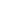 Proszę o przyjęcie mnie do klasy pierwszej Państwowego Liceum Sztuk Plastycznych w Bydgoszczy. Oświadczam, że w roku …….. ukończyłem/am Szkołę Podstawową nr ….. w……….…………......... gmina……......................... .  ……………………………….. ……………………………….. (podpis kandydata)                                 (podpis prawnego opiekuna kandydata) Dane kandydata: Nazwisko …………………...……………....... Imię (imiona)……………………………………………… Imiona i nazwiska rodziców …………………………………………………..…………………………… Data urodzenia ………….………… Miejsce urodzenia……………..………PESEL……………………… Adres zamieszkania ucznia: Miejscowość……………………………………. Kod ………………… Poczta…………………...……… Ulica……………………………………………… Nr domu……………… Nr mieszkania……………… Województwo …………………...……………Powiat………………………..Gmina …….……………. Telefon do ucznia …..………………………………….… E-mail…………………………………………. Telefony do rodziców: …………..……………….…………………………………………………………. Adres zamieszkania prawnych opiekunów, jeśli jest inny niż podany powyżej1: Miejscowość………………………. Kod ………………… Poczta…………………...……… Ulica……………………………………. Nr domu……………… Nr mieszkania……………… Języki obce, których uczeń uczył się w szkole podstawowej (podkreśl lub wpisz właściwe):  niemiecki, angielski, inny język obcy: ……………………….. Osiągnięcia ucznia: udział w olimpiadach, konkursach, zawodach sportowych o zasięgu miejskim, wojewódzkim, ogólnopolskim itp. .................................................................................................................................................................................................................................................................................................................................................... …………………………………………  (pieczęć szkoły podstawowej) 1Jeśli adres prawnych opiekunów/ prawnego opiekuna jest inny niż adres ucznia, prosimy do wniosku dołączyć informację, do kogo i na jaki adres Szkoła ma przesyłać informacje dotyczące rekrutacji, a w przypadku przyjęcia kandydata do Szkoły - wszelkie inne informacje dotyczące ucznia.Wykaz załączników:UWAGA:DRUKI ZAŁĄCZNIKÓW: 2, 5 i 7 znajdziesz poniżej. Załącznik 2.Wykaz ocen śródrocznych ……………………………………………. - ucznia/uczennicy klasy VIII(imię i nazwisko ucznia) Szkoły Podstawowej Nr …… w …………………………………………2: Czytelny podpis wychowawcy klasy: ………………………………………. * niepotrzebne skreślić2niniejszy wykaz może mieć również formę wydruku ocen semestralnych z dziennika elektronicznego - jego autentyczność powinna zostać potwierdzona przez wychowawcęZałącznik 5.OŚWIADCZENIEZgodnie z art. 6 ust 1 pkt a w zw. z art. 8 Rozporządzenia Parlamentu Europejskiego i Rady (UE) 2016/679 z dnia 27 kwietnia 2016 r. w sprawie ochrony osób fizycznych w związku                                     z przetwarzaniem danych osobowych i w sprawie swobodnego przepływu takich danych oraz uchylenia dyrektywy 95/46/WE (RODO) wyrażam zgodę na przetwarzanie danych osobowych moich oraz mojej/ego syna/córki/wychowanka:  …………………………..…………………………………………………………………………….   (imię i nazwisko Dziecka) na czas trwania etapu edukacyjnego w Państwowym Liceum Sztuk Plastycznych                       w Bydgoszczy, do celów szkolnych związanych z: konsultacjami przed przyjęciem, rekrutacją, sprawami wychowawczymi, egzaminami zewnętrznymi, zajęciami pedagogicznymi, konkursami, zawodami sportowymi, podstawową opieką zdrowotną, wywiadem środowiskowym, współpracą z organem nadzorującym                    i prowadzącym, przetwarzaniem danych w systemach oświatowych, Starostą /Prezydentem Miasta/ Urzędem Miasta/Gminy z miejsca zamieszkania dziecka/ucznia, Kuratorem, sprawami ubezpieczeniowymi, praktykami, ZUS. ............................................................... ............................................................... (czytelny podpis składających oświadczenie obojga rodziców/opiekunów prawnych) * *W przypadku podpisu jednego rodziców/opiekunów prawnych prosimy o uzasadnienie decyzji: ……………………………………………………………………………………………………….……….....… ……………………………………………………………………………………………………………….….… …………………………………………………………………………………………………………………..… Do wiadomości: a/aBydgoszcz, dnia………………….…. KLAUZULA INFORMACYJNA DLA RODZICÓW /OPIEKUNÓW PRAWNYCH Pan/Pani ............................................ ............................................ Dot. ochrony danych osobowych. Zgodnie z art. 13 Rozporządzenia Parlamentu Europejskiego i Rady (UE) 2016/679 z dnia 27 kwietnia 2016 r. w sprawie ochrony osób fizycznych w związku z przetwarzaniem danych osobowych i w sprawie swobodnego przepływu takich danych oraz uchylenia dyrektywy 95/46/WE (RODO)oraz ustawą o ochronie danych osobowych, informuje Pana/Panią, że: 1. Administratorem przetwarzanych Pana/ Pani danych osobowych jest: Państwowe Liceum Sztuk Plastycznych w Bydgoszczy ul. Konarskiego 2, 85-066 Bydgoszcz, 2. Dane osobowe przetwarzane są na podstawie art. 6 ust.1 pkt. c Rozporządzenia Parlamentu Europejskiego i Rady (UE) 2016/679 z dnia 27 kwietnia 2016 r. w sprawie ochrony osób fizycznych w związku z przetwarzaniem danych osobowych i w sprawie swobodnego przepływu takich danych oraz uchylenia dyrektywy 95/46/WE (RODO) celem spełnienia wymogów prawnych. 3. Pana/Pani dane osobowe przetwarzane będą przez okres edukacji dziecka/ucznia w Państwowym Liceum Sztuk Plastycznych w Bydgoszczy 4. Dane nie będą przekazywane do innych państw i organizacji międzynarodowych oraz nie będą używane do profilowania. 5. Posiada Pan/ Pani prawo do: a. żądania dostępu do danych osobowych, ich sprostowania, usunięcia lub ograniczenia przetwarzania; b. wniesienia sprzeciwu wobec przetwarzania, a także o prawie do przenoszenia danych; c. wniesienia skargi do Urzędu Ochrony Danych; 6. Kontakt do Inspektora Ochrony Danych w Państwowym Liceum Sztuk Plastycznych              w Bydgoszczy: e-mail: iod@plastyk.bydgoszcz.pl 7. Przyjąłem do wiadomości informację o Administratorze Danych oraz przysługujących mi prawach w zakresie przetwarzanych danych osobowych ............................................................... ............................................................... (czytelny podpis składających oświadczenie obojga rodziców/opiekunów prawnych) * *W przypadku podpisu jednego rodziców/opiekunów prawnych prosimy o uzasadnienie decyzji: ………………………………………………………………………………………………………………………….………..…………………..……… …………………………………………………………………………………………………………..………………………………………...…………Załącznik 7.Bydgoszcz, dnia ………………………….. Oświadczam, że syn/córka ……………………………………………….. nie zna języka polskiego w stopniu umożliwiającym przystąpienie do egzaminu wstępnego w części ustnej. Proszę, aby na rekrutacyjnym egzaminie ustnym do Państwowego Liceum Sztuk Plastycznych obecna była w roli tłumacza osoba trzecia znająca język, którym włada syn/córka. ……………...…………………. (podpis prawnego opiekuna)nr kandydata/wypełnia sekretariat WNIOSEK O PRZYJĘCIE do Państwowego Liceum Sztuk Plastycznych im. Leona WyczółkowskiegoW BYDGOSZCZY 1.Dwie fotografie (podpisane imieniem i nazwiskiem na odwrocie)2.Wykaz ocen semestralnych z pierwszego półrocza klasy 8 szkoły podstawowej(wypis sporządzony przez wychowawcę kandydata lub wydruk komputerowy ocen semestralnych z dziennika elektronicznego podpisany przez wychowawcę kandydata)3.Zaświadczenie o uczęszczaniu do klasy 8 szkoły podstawowej z pieczęcią szkoły, podpisane przez wychowawcę4.Zaświadczenie od lekarza POZ o braku przeciwwskazań zdrowotnych do podjęcia kształcenia w plastycznej szkole artystycznej5.Oświadczenie RODO wraz z klauzulą informacyjną (wzór dokumentu podany poniżej)6.Dokument stwierdzający ukończenie szkoły za granicą lub dokument wydany przez szkołę za granicą potwierdzający uczęszczanie ucznia przebywającego za granicą i wskazujący klasę lub etap edukacji, które uczeń ukończył bądź ukończy po zakończeniu rekrutacji - dotyczy osób, które pobierały naukę poza granicami RP7.Oświadczenie o potrzebie obecności tłumacza na egzaminie - w przypadku cudzoziemców8.Inne:ZachowanieJęzyk polskiJęzyk ………………………MatematykaHistoriaJęzyk ……………………..WOSGeografiaBiologiaFizykaChemiaInformatykaWychowanie fizyczneGodziny usprawiedliwioneGodziny nieusprawiedliwione